REQUERIMENTO Nº 633/2014Requer informação o serviço de limpeza pública no bairro Cidade Nova II mais precisamente nas quadras 61 e 62,neste município.Senhor Presidente,Senhores Vereadores,  CONSIDERANDO que:  Os moradores reclamam costumeiramente da não realização de serviços de limpeza neste local ; REQUEIRO que, nos termos do Art. 10, Inciso X, da Lei Orgânica do município de Santa Bárbara d’Oeste, combinado com o Art. 63, Inciso IX, do mesmo diploma legal, seja oficiado Excelentíssimo Senhor Prefeito Municipal para que encaminhe a esta Casa de Leis as seguintes informações: 1º)  Segundo os moradores, não existe presença de garis para a limpeza de ruas e calçadas neste bairro, esta informação é verdadeira ?2º ) Quais o períodos e dias da semana que ocorre a limpeza pública urbana no bairro citado ?3º) Em caso de reclamação de eventual serviços, existe um canal de comunicação para que os munícipes possam se informar ?Justificativa:Os moradores reclamam com frequência do mato alto e da condição do local,  pois o mesmo tem funcionado como depósito de lixo para os moradores locais e demais bairros existentes na região. Os moradores clamam por uma atenção ao local.Plenário “Dr. Tancredo Neves”, em 14 de julho de 2.014.Celso Ávila-vereador-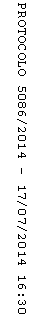 